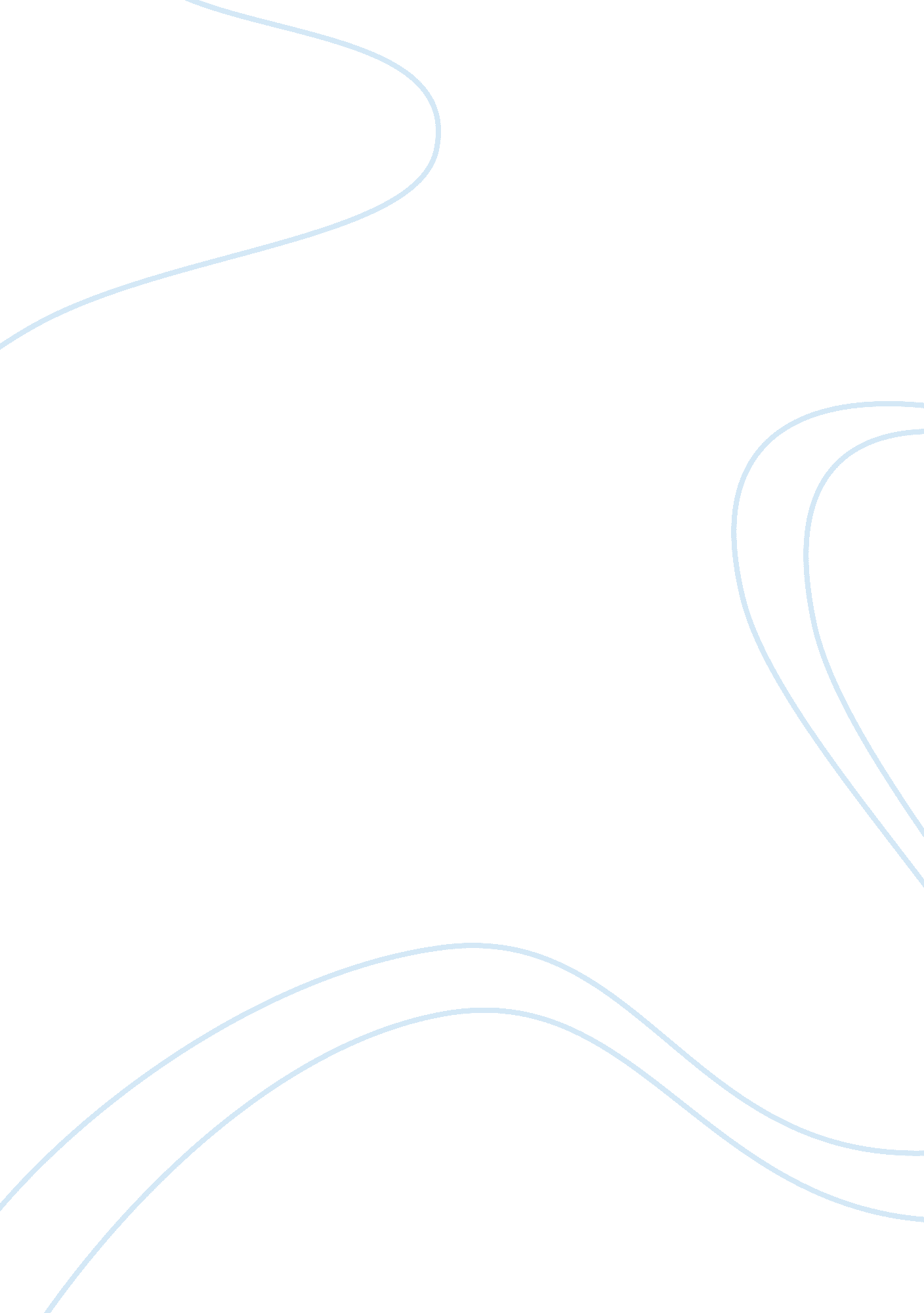 The importance of media nowadays essay sampleMedia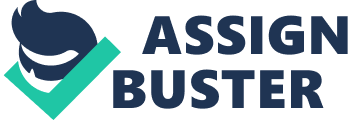 In my opinion, media has become an important thing some people can’t live without. It has also become a part of their life. Each of us has watched TV at least one time in our lives. First of all, shows are interesting and exciting. You can find out a lot of imformation from the media. If you watch news, you’ll know what happens in your city, your country, or abroad. Besides, you will find out some decisions taken by the Parliment or some adopted laws. Moreover, you can be up to date with everything happen and everyone knows that it’s not in vain to find out more information. Why? Because you don’t know how much it affects you. Second of all, if you have a TV, it is impossible to get bored. There are a lot of shows which are worth being watched. The most important thing is to know what kind of shows to choose. Each of them has its charm but some of them are not to be watched because you waste your time . But I’ve spoken only about the good parts. Some people argue that media has its own disadvantages. Well, I agree to them. Each of us has to use TV moderately. No one has to watch it every hour. You have to keep a balance between your daily activities. So. TV can be harmful for your eyes. You can get a sickness and you’ll be worse and worse until you have to wear glasses. To sum up, we have to say that media is one of the best achievments humans discovered. But, like I said, we don’t have to spend all our time watching TV. 